OSMANBEY PRIMARY SCHOOL 2014-2015 ACADEMIC YEAR 3RD GRADES 1ST TERM 1ST EXAMName-Surname:                              Class:         Number:        Mark:A)Answer the questions.(Sorulara cevap veriniz.)(2x6=12pts.)1)What is your name?……………………………………………………..2)How old are you?……………………………………………………..B)Match the pictures with the words. (Resimleri kelimelerle eşleştiriniz.)(6x4=24pts.)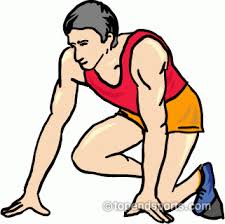 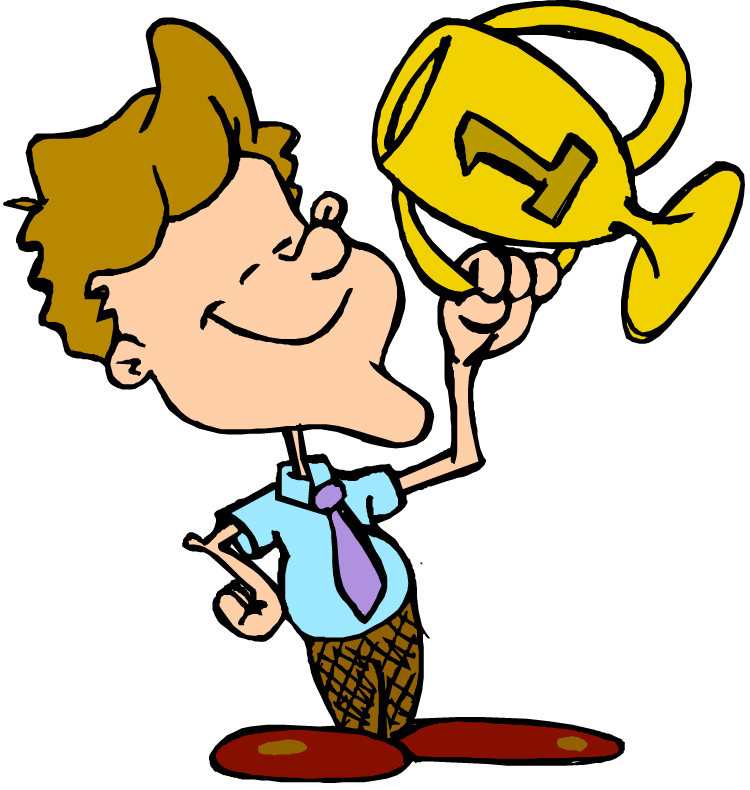 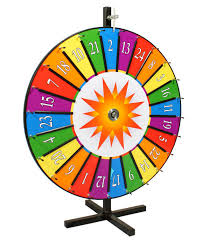 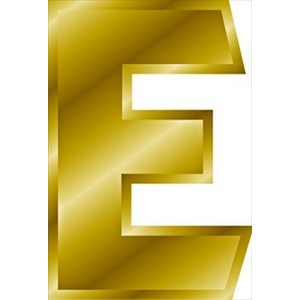 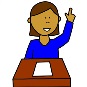 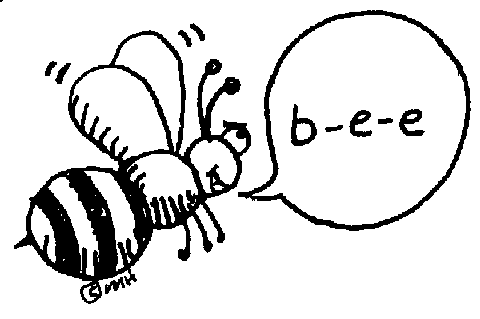 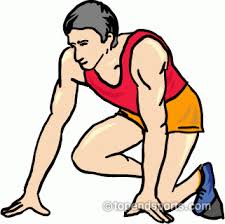 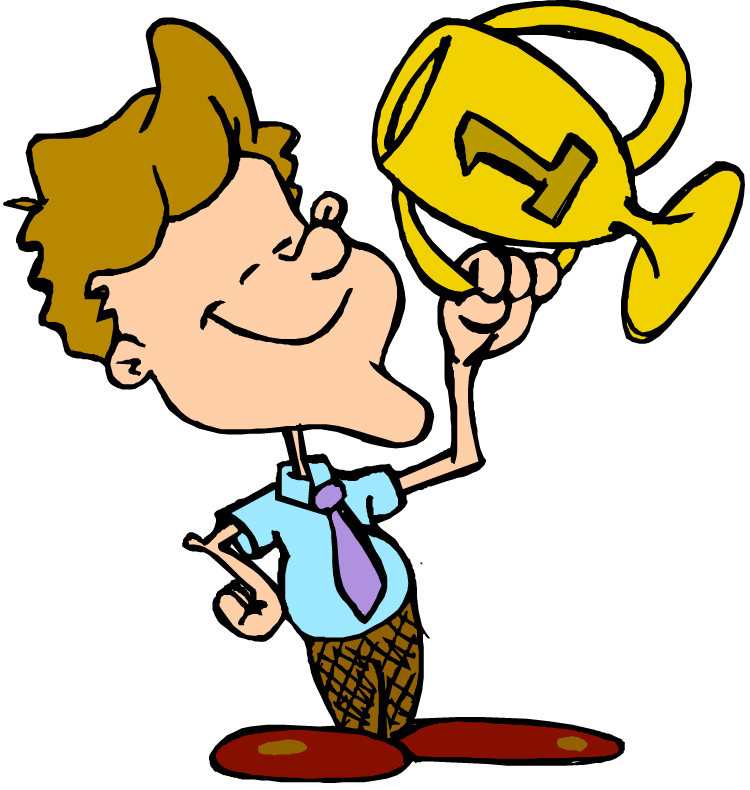 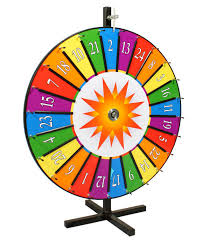 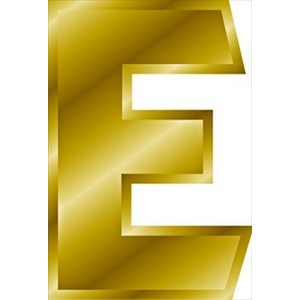 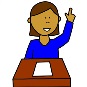 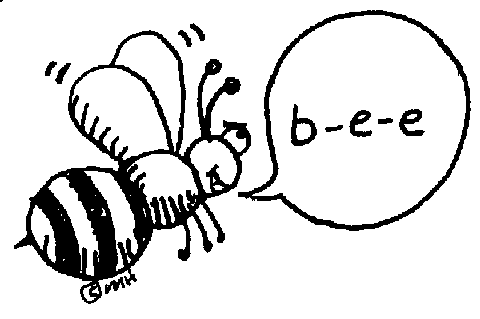 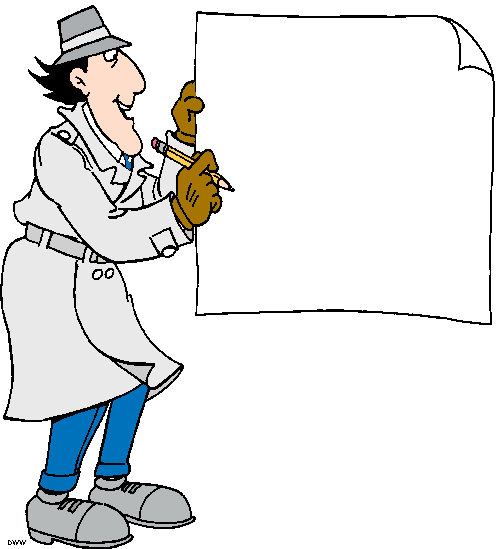 C)Write the numbers.(Sayıları yazınız.)(5x2=10pts.)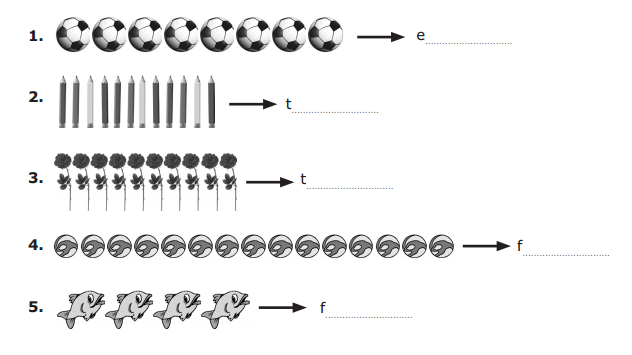 D)Write the names of the family members.(Aile üyelerinin isimlerini yazınız.)(6x4=24pts.)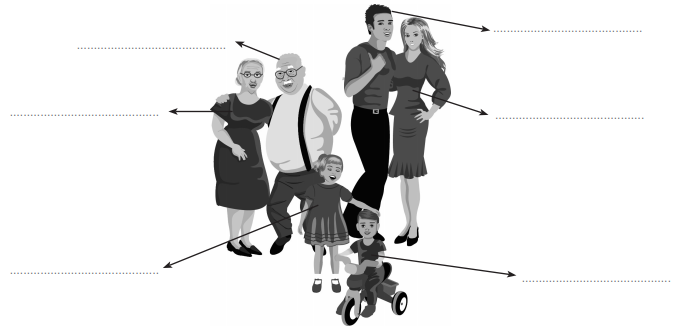 E)Answer the questions.(Sorulara cevap veriniz.)(6x5=30pts.)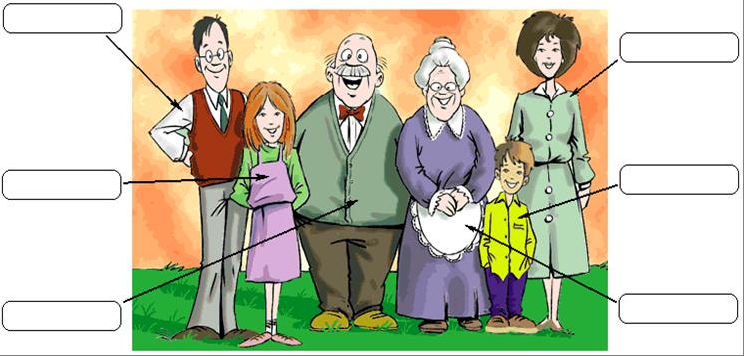 4)Who is Sally?……………………………………6)Who is John?5)Who is Marry?…………………………………..…………………………………….              TEACHER OF ENGLISH                                                                 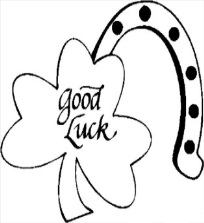 